Publicado en España el 08/10/2019 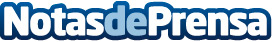 La página que agrupa regalos de manera original y divertida: OtrosRegalosLos regalos siempre se han categorizado de la misma manera. Por lo general partiendo del género y luego por la edad. OtrosRegalos.com es una web que agrupa la oferta de regalos de forma original, se puede encontrar desde una sección para youtubers, o sugerencias a comprar para conocer a la suegraDatos de contacto:Alberto699291051Nota de prensa publicada en: https://www.notasdeprensa.es/la-pagina-que-agrupa-regalos-de-manera Categorias: Nacional Interiorismo Sociedad Entretenimiento E-Commerce Consumo Dispositivos móviles http://www.notasdeprensa.es